Учитель-логопед: Москалёва Яна Сергеевна.Тема: «Фрукты»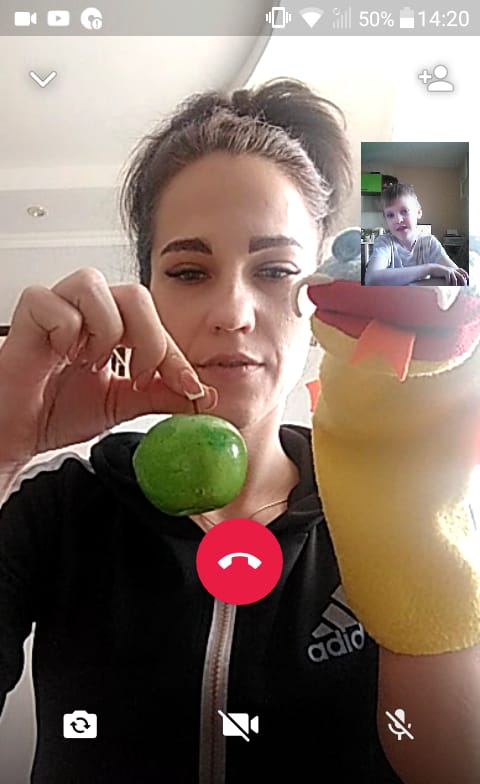 Цель:  образование грамматических форм существительных.Форма: дистанционная индивидуальная работа.Методы: видеосвязь; наглядные и словесно-дидактические игры с использованием вербальной направляющей помощи.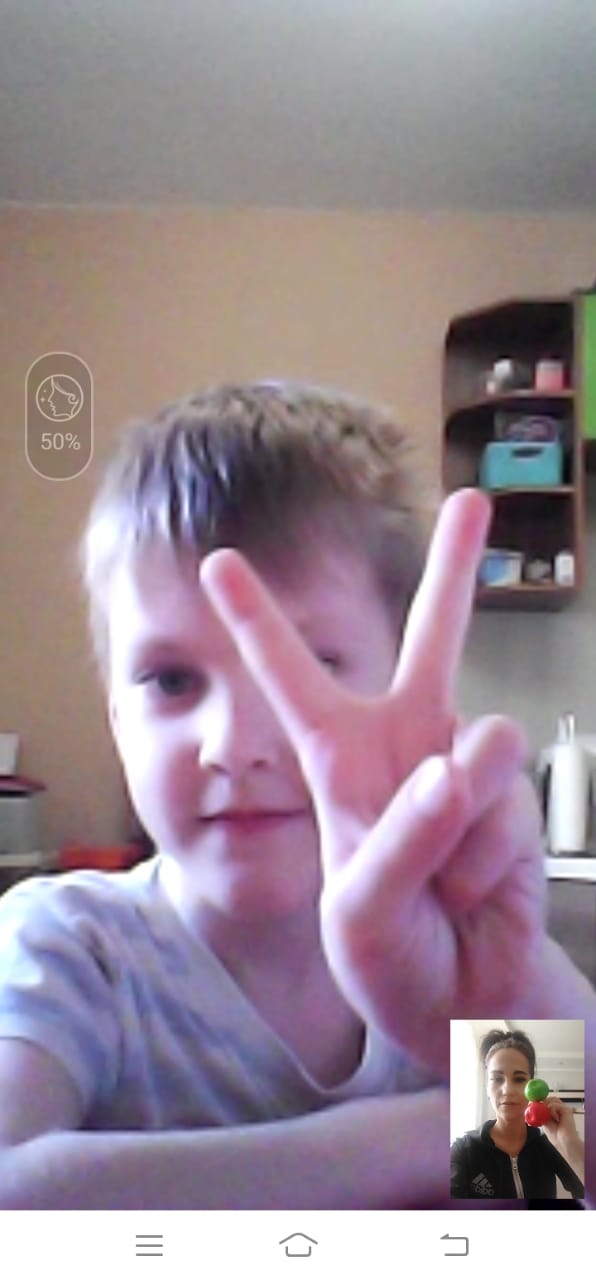 